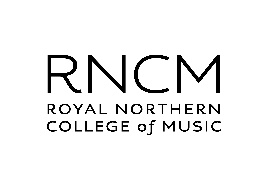 Learning Agreement for Exchange & Associate Student SchemeThe purpose of the Learning Agreement is to provide a transparent and efficient preparation for the Student’s study time abroad and to ensure that the Student will receive recognition in his/her qualification for the modules successfully completed abroad. By signing this document, the Student, the Sending Institution and the Receiving Institution confirm that they approve the Learning Agreement and that they will comply with all the arrangements agreed by all parties. Sending and Receiving Institutions undertake to apply all the principles of the Erasmus Charter for Higher Education relating to mobility for studies (or the principles agreed in their Inter-Institutional Agreement). The Receiving Institution confirms that the courses listed in Table A should be available to the Student. The Sending Institution commits to recognise all the credits or equivalent units gained at the Receiving Institution for the successfully completed courses and to count them towards the Student's degree as described in Table B. StudentSending InstitutionReceiving InstitutionPlanned Study PeriodBefore The MobilityIntended Studies at the Receiving Institution (Table A)Recognition at the Sending Institution (Table B)FinanceProgrammes & AssessmentsCommitmentThe Learning Agreement should be confirmed by the Student, Sending Institution and Receiving Institution before the start of the mobility. It is not compulsory to circulate a paper document to collect original signatures. Scanned copies of signatures or digital signatures can be accepted, depending on the national legislation or institutional regulations.StudentStudent’s Signature
Date:Sending Institution
Responsible Person’s Signature
Date:Receiving Institution
Responsible Person’s SignatureDate: Amendments to the Learning AgreementThe Student and the Receiving Institution will communicate to the Sending Institution any amendments that may to be made to the Learning Agreement during the Student’s time abroad, as soon as possible after enrolment. Any amendments should be clearly documented either by filling in Tables A2 and B2 or as an annex to this Learning Agreement (e.g. e-mail exchange, new Learning Agreement, list of courses delivered by the Receiving Institution.)Amendments to Studies at the Receiving Institution (Table A2)Amendments to the Learning Agreement need to be approved by the Student, the Responsible Person in the Sending Institution and the Responsible Person in the Receiving Institution. Recognition at the Sending Institution (Table B2)FinanceProgrammes & AssessmentsCommitmentThe Learning Agreement should be confirmed by the Student, Sending Institution and Receiving Institution before the start of the mobility. It is not compulsory to circulate a paper document to collect original signatures. Scanned copies of signatures or digital signatures can be accepted, depending on the national legislation or institutional regulations.StudentStudent’s Signature

Date:Sending Institution
Responsible Person’s Signature

Date:Receiving Institution
Responsible Person’s SignatureDate: ………………………………………………………………………………………………………………………………..Principal Study – Instrument, Vocal Range, Composition, Conducting, Music Education. Level of Study – Bachelor, Master, Doctorate.Main Contact – Person who is the ‘link’ between institutions (e.g. International Office.)Responsible Person – Programme Leader, or Academic Advisor who is responsible for the student’s overall Learning Agreement and Recognition.ECTS – European Credit Transfer System. Last Name(s)First Name(s)Date of BirthNationalityE-mailPhoneSex (M/F)Principal Study1Current Course of StudyCurrent Level of Study2Current Year of StudyDuration of CourseName of InstitutionFaculty/DepartmentErasmus Code (If Applicable)AddressCountryMain Contact3Main Contact RoleMain Contact E-mailMain Contact PhoneResponsible Person4Responsible Person RoleResponsible Person E-mailResponsible Person PhoneName of InstitutionRoyal Northern College of Music (RNCM)School of StudyConductingCompositionKeyboard StudiesStringsPopular MusicVocal Studies and OperaWind, Brass and PercussionErasmus Code (If Applicable)MANCHES-10Address124 Oxford Road, Manchester, M13 9RDCountryUKMain Contact3Mark BreadsMain Contact RoleAdmissions OfficerMain Contact E-mailadmissions@rncm.ac.ukMain Contact Phone00 44 (0) 161 907 5465Academic Year 2019/20Autumn TermSpring TermSummer TermAcademic Year 2020/21Autumn TermSpring Term Summer TermModule CodeModule TitleTermAssessment ModeECTS5Module CodeModule TitleTermAssessment ModeECTS5Erasmus International Partner Fee To Be ChargedAssessments Required for Credits? (Please Tick)YesNoModule CodeModule TitleTermAssessment ModeECTS3Module CodeModule TitleTermAssessment ModeECTS3Erasmus International Partner Amended Fee To Be ChargedAmendments to Assessments Required for Credits? (Please Tick)YesNo